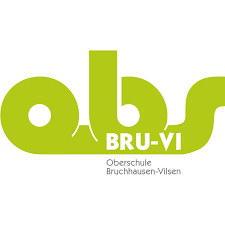 Oberschule Bruchhausen-VilsenOberschule Bruchhausen-VilsenStand: 03.2018Schuleigener Arbeitsplan im Fach:    Technik WPK                        Schuljahrgang:             7                      Zeitraum, z.B.:WoStdAngestrebte Kompetenzen (Schwerpunkte)Vereinbartes ThemaBezug zu Methoden- und Medienkonzept (Einführen/Üben von…)Regionale Bezüge/Lernorte und ExperteneinsatzFächerübergreifende Bezüge Sommerferien bis Herbstferien2Themenfeld: Bauen und WohnenHolzverbindungenBauteile im / am Gebäudebenennen Bauwerke und ihre Funktionen.benennen Tragwerke und ihre Bauformen.beschreiben die Wirkung von Kräften inTragwerken.WikipediaYouTubeLern DVDUmbau OBSKanalbrücke OrtseingangAlle Nat. FächerHerbstferien bis Zeugnisferien2Themenfeld: Elektrische StromkreiseMessen von eletr. Größenbeschreiben die elektrischen GrundgrößenStrom, Spannung und Widerstand anhand eines einfachen StromkreisesWikipediaYouTubeLern DVDInstallationsbetriebeMathematik,Physik